به نام ایزد  دانا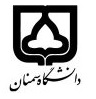 (کاربرگ طرح درس)                   تاریخ بهروز رسانی: مهر ماه 1400              دانشکده     مهندسی  مواد و متالورژِی                                               نیمسال اول سال تحصیلی 1400بودجهبندی درسمقطع: کارشناسی■  کارشناسی ارشد□  دکتری□مقطع: کارشناسی■  کارشناسی ارشد□  دکتری□مقطع: کارشناسی■  کارشناسی ارشد□  دکتری□تعداد واحد: نظری... عملی 3تعداد واحد: نظری... عملی 3فارسی: علم موادفارسی: علم موادنام درسپیشنیازها و همنیازها: شیمی عمومیپیشنیازها و همنیازها: شیمی عمومیپیشنیازها و همنیازها: شیمی عمومیپیشنیازها و همنیازها: شیمی عمومیپیشنیازها و همنیازها: شیمی عمومیلاتین:Materials scienceلاتین:Materials scienceنام درسشماره تلفن اتاق:شماره تلفن اتاق:شماره تلفن اتاق:شماره تلفن اتاق:مدرس/مدرسین: رضا ایران خواهمدرس/مدرسین: رضا ایران خواهمدرس/مدرسین: رضا ایران خواهمدرس/مدرسین: رضا ایران خواهمنزلگاه اینترنتی:منزلگاه اینترنتی:منزلگاه اینترنتی:منزلگاه اینترنتی:پست الکترونیکی:r.irankhah@semnan.ac.irپست الکترونیکی:r.irankhah@semnan.ac.irپست الکترونیکی:r.irankhah@semnan.ac.irپست الکترونیکی:r.irankhah@semnan.ac.irبرنامه تدریس در هفته و شماره کلاس: دوشنبه و چهارشنبه برنامه تدریس در هفته و شماره کلاس: دوشنبه و چهارشنبه برنامه تدریس در هفته و شماره کلاس: دوشنبه و چهارشنبه برنامه تدریس در هفته و شماره کلاس: دوشنبه و چهارشنبه برنامه تدریس در هفته و شماره کلاس: دوشنبه و چهارشنبه برنامه تدریس در هفته و شماره کلاس: دوشنبه و چهارشنبه برنامه تدریس در هفته و شماره کلاس: دوشنبه و چهارشنبه برنامه تدریس در هفته و شماره کلاس: دوشنبه و چهارشنبه اهداف درس:آشنایی با ساختار مواد، عیوب مواد، خواص فیزیکی و مکانیکی مواداهداف درس:آشنایی با ساختار مواد، عیوب مواد، خواص فیزیکی و مکانیکی مواداهداف درس:آشنایی با ساختار مواد، عیوب مواد، خواص فیزیکی و مکانیکی مواداهداف درس:آشنایی با ساختار مواد، عیوب مواد، خواص فیزیکی و مکانیکی مواداهداف درس:آشنایی با ساختار مواد، عیوب مواد، خواص فیزیکی و مکانیکی مواداهداف درس:آشنایی با ساختار مواد، عیوب مواد، خواص فیزیکی و مکانیکی مواداهداف درس:آشنایی با ساختار مواد، عیوب مواد، خواص فیزیکی و مکانیکی مواداهداف درس:آشنایی با ساختار مواد، عیوب مواد، خواص فیزیکی و مکانیکی موادامکانات آموزشی مورد نیاز:امکانات آموزشی مورد نیاز:امکانات آموزشی مورد نیاز:امکانات آموزشی مورد نیاز:امکانات آموزشی مورد نیاز:امکانات آموزشی مورد نیاز:امکانات آموزشی مورد نیاز:امکانات آموزشی مورد نیاز:امتحان پایانترمامتحان میانترمارزشیابی مستمر(کوئیز)ارزشیابی مستمر(کوئیز)فعالیتهای کلاسی و آموزشیفعالیتهای کلاسی و آموزشینحوه ارزشیابینحوه ارزشیابی1288درصد نمرهدرصد نمرهمبانی علم و مهندسی مواد – کلیستر – دکتر طرقی نژاداصول علم مواد- دکتر حسین تویسرکانیاصول متالورژی فیزیکی – ریدهیل – عباسچیانمتالورژی مکانیکی – دیتر - شهیدیهندبوک های علم و مهندسی موادمبانی علم و مهندسی مواد – کلیستر – دکتر طرقی نژاداصول علم مواد- دکتر حسین تویسرکانیاصول متالورژی فیزیکی – ریدهیل – عباسچیانمتالورژی مکانیکی – دیتر - شهیدیهندبوک های علم و مهندسی موادمبانی علم و مهندسی مواد – کلیستر – دکتر طرقی نژاداصول علم مواد- دکتر حسین تویسرکانیاصول متالورژی فیزیکی – ریدهیل – عباسچیانمتالورژی مکانیکی – دیتر - شهیدیهندبوک های علم و مهندسی موادمبانی علم و مهندسی مواد – کلیستر – دکتر طرقی نژاداصول علم مواد- دکتر حسین تویسرکانیاصول متالورژی فیزیکی – ریدهیل – عباسچیانمتالورژی مکانیکی – دیتر - شهیدیهندبوک های علم و مهندسی موادمبانی علم و مهندسی مواد – کلیستر – دکتر طرقی نژاداصول علم مواد- دکتر حسین تویسرکانیاصول متالورژی فیزیکی – ریدهیل – عباسچیانمتالورژی مکانیکی – دیتر - شهیدیهندبوک های علم و مهندسی موادمبانی علم و مهندسی مواد – کلیستر – دکتر طرقی نژاداصول علم مواد- دکتر حسین تویسرکانیاصول متالورژی فیزیکی – ریدهیل – عباسچیانمتالورژی مکانیکی – دیتر - شهیدیهندبوک های علم و مهندسی موادمنابع و مآخذ درسمنابع و مآخذ درستوضیحاتمبحثشماره هفته آموزشیآشنایی با علم مواد و مقدمه ای بر علم مواد1ساختار اتمی و بلوری مواد 2انواع عیوب در ساختار مواد 3پدیده نفوذ در مواد 4خواص مواد (فیزیکی و مکانیکی)5مکانیزم های استحکام بخشی در مواد6شکست در مواد7آلیاژها و نمودارها (دیاگرام های)  فازی 8آلیاژها و نمودارها (دیاگرام های)  فازی9دگرگونی های فازی در مواد در حین حرارتدهی (عملیات حرارتی مواد) 10بررسی انواع مواد شامل: سرامیک ها و پلیمرها 11بررسی انواع مواد شامل: کامپوزیت ها و انواع آن ها12برخی از روش های تولید مواد شامل ریخته گری، متالورژی پودر13برخی از روش های تولید مواد شامل شکل دهی مکانیکی، جوشکاری14خوردگی در مواد 15شناسایی و آنالیز مواد16